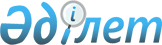 О внесении дополнений в постановление акимата Качирского района от 17 марта 2010 года N 70/2 "О социальной помощи отдельным категориям нуждающихся граждан района на 2010 год"
					
			Утративший силу
			
			
		
					Постановление акимата Качирского района Павлодарской области от 29 декабря 2010 года N 365/8. Зарегистрировано Управлением юстиции Качирского района Павлодарской области 31 декабря 2010 года N 12-8-100. Утратило силу в связи с истечением срока действия (письмо руководителя аппарата акима Качирского района Павлодарской области от 06 ноября 2013 года N 30/1-17/882)      Сноска. Утратило силу в связи с истечением срока действия (письмо руководителя аппарата акима Качирского района Павлодарской области от 06.11.2013 N 30/1-17/882).

      В соответствии с подпунктом 14 пункта 1 статьи 31 Закона Республики Казахстан от 23 января 2001 года "О местном государственном управлении и самоуправлении в Республике Казахстан", Законом Республики Казахстан от 23 января 2001 года "О занятости населения", Законом Республики Казахстан от 28 апреля 1995 года "О льготах и социальной защите участников, инвалидов Великой Отечественной войны и лиц, приравненных к ним", решением Качирского районного маслихата (XIX очередная сессия, IV созыва) от 25 декабря 2009 года N 1/19 "О бюджете района на 2010 - 2012 годы", в целях оказания социальной помощи отдельным категориям нуждающихся граждан акимат района ПОСТАНОВЛЯЕТ:



      1. Внести в постановление акимата Качирского района от 17 марта  2010 года N 70/2 "О социальной помощи отдельным категориям нуждающихся граждан района на 2010 год" (зарегистрировано в реестре государственной регистрации нормативных правовых актов от 16 апреля 2010 года N 12-8-85, опубликовано в газете "Заря" 1 мая 2010 года, N 18) следующие дополнения:



      пункт 1 вышеуказанного постановления дополнить подпунктом 29) следующего содержания:

      "29) жены умерших инвалидов Великой Отечественной войны";



      в пункте 2:

      в подпункте 1) после слов "для ежемесячной выплаты на приобретение лекарств и возмещения жилищно-коммунальных услуг" дополнить словами:

      "для единовременной материальной помощи на установку электроотопления, для ежемесячной выплаты материальной помощи на оплату расходов по электроотоплению на период отопительного сезона, для выплаты единовременной материальной помощи на подписку газет";

      в подпункте 8) после цифры "10" дополнить цифрами "29";



      пункт 3 дополнить подпунктами 27), 28), 29) следующего содержания:

      "27) для категории, указанной в подпункте 1) – единовременная материальная помощь согласно представленной смете";

      "28) для категории, указанной в подпункте 1), 29) – ежемесячная материальная помощь согласно представленных квитанций АО "Энергоцентр";

      "29) для категории, указанной в подпункте 1) – единовременная материальная помощь согласно фактической стоимости периодических изданий".



      2. Настоящее постановление вводится в действие по истечении десяти календарных дней после дня его первого официального опубликования и распространяется на правоотношения, возникшие с 1 ноября 2010 года.



      3. Контроль за выполнением данного постановления возложить на заместителя акима района Марданову А.К.      Аким района                                Б. Бакауов
					© 2012. РГП на ПХВ «Институт законодательства и правовой информации Республики Казахстан» Министерства юстиции Республики Казахстан
				